Formulaire de demande de captation vidéo et utilisation du studio vidéoVous souhaitez faire appel au service TICE audiovisuel, merci de prendre en compte ces informations et de remplir ce formulaire:Nom : ……………………………………………………………………………………………………Prénom : ………………………………………………………………………………………………Contact et composante : ………………………………………………………………………………Identification de l’évènementIntitulé de l’évènement : 	Nature de l’évènement à filmer :  Cours 	Conférence débat	Colloque 	Tournage extérieur 		Autres : 	………Date et plage horaire : 	…………………………………………………………………………………………Lieu : …………………………………………………………………………………………………………………………Utilisation d'un support numérique projeté : Oui 		Non Utilisation du studio vidéo (Tricaster – Fond vert)Avez vous à diffuser des supports de cours ?         Oui           Non Avez vous à diffuser des vidéos ?        Oui          Non Si il y a des vidéos, avez-vous les autorisations de diffusion?         Oui          Non 	Ces supports devront nous être fournis avant le tournage sous forme de diaporama (extension 	ppt, pps, pptx), PDF, vidéo, animation…Avez vous besoin de créer un contenu vidéo à intégrer à l'enregistrement de la production ?
	  Oui          Non Avez vous un texte à faire défiler sur prompteur?        Oui          Non 
	Texte à fournir sous forme ppt (écriture noire sur fond blanc)Comment souhaitez vous être filmé? 	     Assis          Debout Diffusion de la productionAccès libre	Serveur pédagogique			Plate-forme pédagogique Moodle	WebTv de l’Université			Accès privé	Préciser ……………………………………………………………………………………………………………………Délais
Un délai minimum d'une semaine sera requis avant l'enregistrement sous réserve de disponibilité du service TICE audiovisuel. L'ensemble des éléments à intégrer extérieur à l’Université Lille 2 (logos, vidéo, animation, etc.) doit être fourni avant le démarrage de la production.Droits d'utilisationL'enseignant devra s'assurer qu'il a l'accord des personnes filmées. Les autorisations de droit à l'image de l'ensemble des personnes filmées devront être signées avant de commencer le tournage (au plus tard le jour de tournage).Stockage
L’ensemble des rushs ainsi que le rendu final seront fournis à l’enseignant sur demande. Une fois le projet finalisé, le service audiovisuel ne conservera que les productions finales.Fait le:								Signature: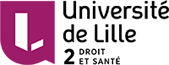 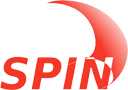 